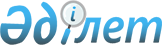 Жоғары және орталық мемлекеттiк органдарды Ақмола қаласына орналастыру жөнiндегi Қазақстан Респубvликасы Мемлекеттiк комиссиясының дербес құрамы туралы
					
			Күшін жойған
			
			
		
					Қазақстан Рсепубликасы Президентiнiң Өкiмi 1995 жылғы 20 қазан N 2586. Kүшi жойылды - Қазақстан Республикасы Президентiнiң 1996.11.22. N 3236 өкiмiмен.
     Жоғары және орталық мемлекеттiк органдарды Ақмола 
қаласына орналастыру жөнiндегi Қазақстан Республикасы Мемлекеттiк
комиссиясының (бұдан әрi - Комиссия) дербес құрамы мынадай
құрамда бекiтiлсiн:
     Есенғарин Н.Қ.           - Комиссия төрағасы,
                                Қазақстан Республикасы 
                                Премьер-министрiнiң бiрiншi
                                орынбасары
     Досмағамбетов Б.Ф.       - Комиссия төрағасының бiрiншi
                                орынбасары - Комиссия аппаратының
                                жетекшiсi 
<*>

     Құлыбаев А.А             - Комиссия төрағасының орынбасары,
                                Құрылыс, тұрғын үй аумақтарда
                                құрылыс салу министрi
     Әбiшев С.Ж.              - Комиссия төрағасының орынбасары,
                                Қазақстан Республикасы 
                                Президентiнiң Iс Басқарушысы
<*>

     Омаров Қ.О.              - Комиссия төрағасының орынбасары
                                Ақмола облысы әкiмiнiң бiрiншi 
                                орынбасары
          Комиссия мүшелерi:
     Лавриненко Ю.И.          - Қазақстан Республикасы Көлiк
                                және коммуникациялар министрi
<*>

     Аманбаев А.Қ.            - Қазақстан Республикасы Экология
                                және биоресурстар министрiнiң
                                бiрiншi орынбасары - Орман
                                шаруашылығы комитетiнiң төрағасы
     Арабов С.А.              - Қазақстан Республикасы Ұлттық
                                қауiпсiздiк комитетi төрағасының
                                орынбасары
     Бекболатов Ш.Х.          - "Қазақстан жолдары" мемлекеттiк 
                                акционерлiк компаниясының 
                                президентi
     Бөлекбаев А.К.          - Ақмола қаласының әкiмi
     Дұшымов Д.А.            - "Қазақстан әуе жолы" Ұлттық 
                               акционерлiк компаниясының
                               президентi
     Қалмырзаев С.С.         - Қазақстан Республикасының
                               Мемлекеттiк мүлiктi басқару
                               жөнiндегi мемлекеттiк комитетiнiң
                               төрағасы
     Крепак П.И.             - Қазақстан Республикасының Еңбек
                               министрi
     Көпiшев Ә.С.            - "Қазақстан теледидары мен радиосы"
                               Республикалық корпорациясының
                               президентi
     Макиевский Н.М.         - Қазақстан Республикасының Төтенше
                               жағдайлар жөнiндегi мемлекеттiк
                               комитетiнiң төрағасы
     Нұрғалиева Е.Н.         - Қазақстан Республикасы Әдiлет
                               министрiнiң орынбасары
     Павлов А.С.             - Қазақстан Республикасы Қаржы
                               министрi
     Сағындықов Е.Қ.         - "Қазақтелеком" Ұлттық акционерлiк
                               компаниясының президентi
     Сәрсенбаев А.С.         - Қазақстан Республикасының Баспасөз
                               және бұқаралық ақпарат iстерi
                               жөнiндегi ұлттық агенттiгiнiң
                               төрағасы
     Смирнов В.В.            - Қазақстан Республикасының Президентi
                               жанындағы Шаруашылық Басқармасы
                               бастығының орынбасары
     Сүлейменов Қ.Ш.         - Қазақстан Республикасы Iшкi
                               iстер министрi - Қазақстан
                               Республикасы iшкi әскерлерiнiң
                               қолбасшысы
     Тоскин В.Ф.             - Ақмола облысының бас сәулетшiсi
     Шөкеев Ө.Е.             - Қазақстан Республикасының Экономика
                               министрi
<*>

                               концерннiң төрағасы
     Юрьев А.Ф.              - Қазақстан Республикасының 
                               Энергетика және көмiр өнеркәсiбi
                               министрiнiң орынбасары
     Ескерту. Комиссия құрамына өзгерiстер енгiзiлдi - ҚР 
              Президентiнiң 1996.01.30. N 2846 өкiмiмен.

     Қазақстан Республикасының
          Президентi
      
      


					© 2012. Қазақстан Республикасы Әділет министрлігінің «Қазақстан Республикасының Заңнама және құқықтық ақпарат институты» ШЖҚ РМК
				